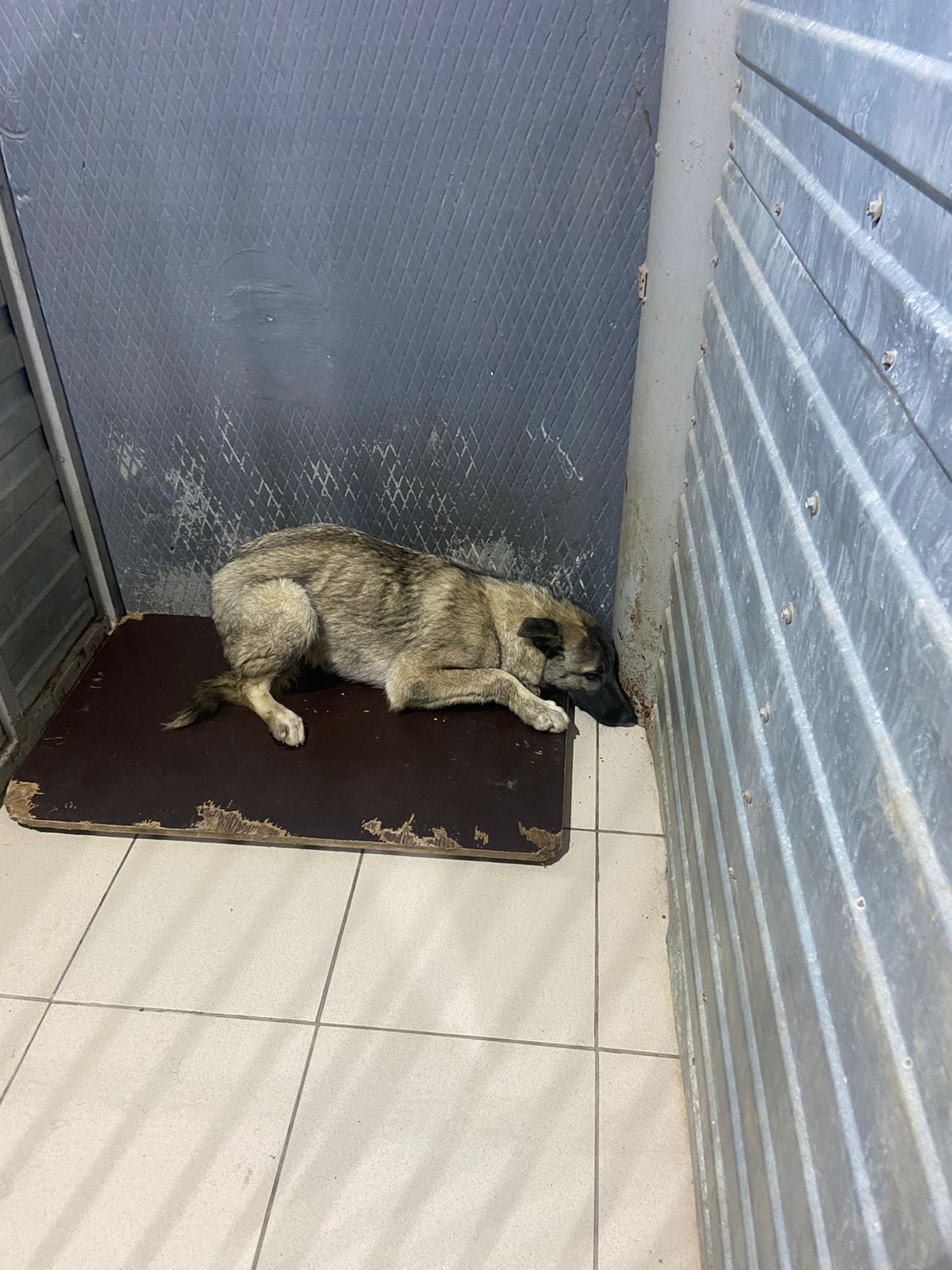 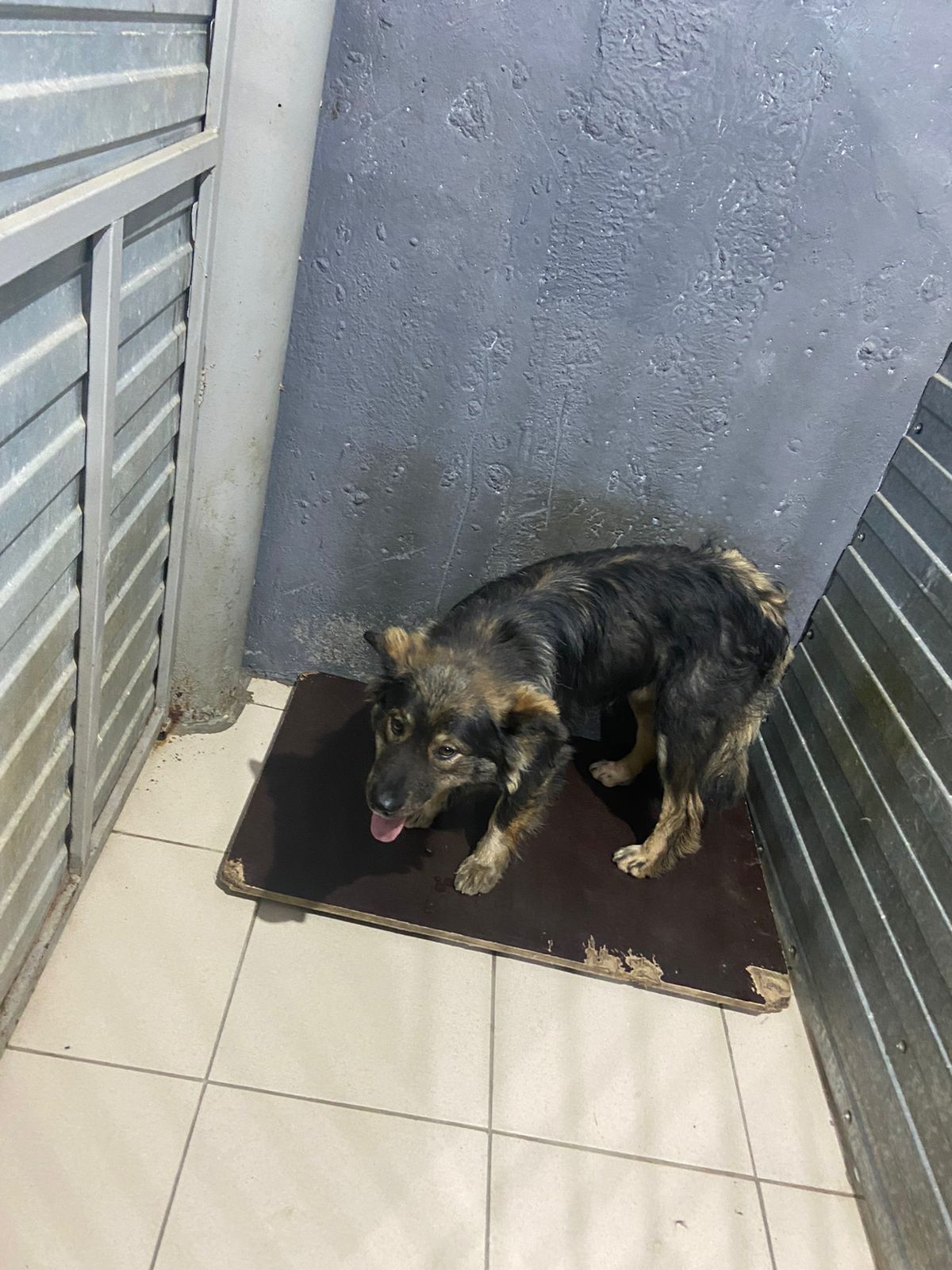 № 498Отловлено: 19.08.2023Ул. Первомайская 72Вид: собакаПорода беспороднаяПол: кобельОкрас: темно-серыйВозраст: 7 месВес: 21 кгРост:45 см в холкеПриметы: Особенности поведения: ИН: Вакцинация: Кастрация: Вет. паспорт: нет№ 499Отловлено: 19.08.2023Ул. Первомайская 39 ст. 6Вид: собакаПорода беспороднаяПол: кобельОкрас: темно-коричневыйВозраст: 2 годаВес: 25 кгРост: 46 см в холкеПриметы: Особенности поведения: ИН: Вакцинация: Кастрация: Вет. паспорт: нет